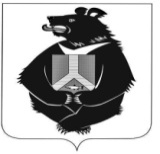 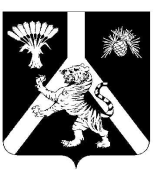 АДМИНИСТРАЦИЯНАУМОВСКОГО СЕЛЬСКОГО ПОСЕЛЕНИЯХабаровского муниципального районаХабаровского края                                                            ПОСТАНОВЛЕНИЕ05.03.2024 №21   с. НаумовкаОб утверждении перечня должностей	В соответствии со ст. 8 Федерального закона  от 25 декабря 2008г. № 273-ФЗ " О противодействии коррупции" и п. 3 Указа Президента Российской Федерации от 18 мая 2009г. " Об  утверждении перечня должностей федеральной государственной службы, при  назначении на которые и при замещении которых федеральные государственные служащие обязаны предоставлять сведения о своих  доходах, об имуществе и обязательствах имущественного характера, а  также сведения о доходах, об имуществе и обязательствах имущественного характера своих  супругов( супруга) и несовершеннолетних детей".ПОСТАНОВЛЯЮ:	1. Утвердить прилагаемый перечень  должностей муниципальной службы Наумовского сельского поселения Хабаровского муниципального района Хабаровского края, при назначении на которые  и при замещении которых муниципальные служащие обязаны предоставлять представителю работодателя сведения о доходах, об имуществе и обязательствах имущественного характера, а  также сведения о доходах, об имуществе и обязательствах имущественного характера своих  супругов( супруга) и несовершеннолетних детей.	2. Специалисту  администрации   Музыка Л.А. довести перечень должностей, указанных в п.1 настоящего постановления, до сведения заинтересованных лиц.	3.Постановление главы Наумовского сельского поселения Хабаровского муниципального района Хабаровского края от 05.09.2022 №40 " Об утверждении перечня должностей" считать утратившим силу.	4. Опубликовать настоящее постановление в Информационном бюллетени и на официальном сайте администрации Наумовского сельского поселения 	5. Контроль за исполнением настоящего постановления оставляю за собой.Глава сельского поселения                                                 Л.В.Зибницкая                                                                                 УТВЕРЖДЕН                                                                                  постановлением главы                                                                                 Наумовского сельского                                                                                  поселения	от 05.03.2024г №21	      ПЕРЕЧЕНЬ  должностей муниципальной службы  Наумовского  сельского поселения хабаровского муниципального района, при  назначении на которые и при замещении которых федеральные государственные служащие обязаны предоставлять сведения о своих  доходах, об имуществе и обязательствах имущественного характера, а  также сведения о доходах, об имуществе и обязательствах имущественного характера своих  супругов( супруга) и несовершеннолетних детей".	 1. Главный специалист  администрации Наумовского сельского поселения Хабаровского муниципального района Хабаровского края.	2. Специалист второй  категории администрации Наумовского сельского поселения Хабаровского муниципального района Хабаровского края.______________________________________________________